от 11 февраля 2021 года									         № 59-рВо исполнение Постановления Правительства РФ от 3 декабря 2020 года 
№ 2014 «О минимальной обязательной доле закупок российских товаров и ее достижении заказчиком»:Утвердить прилагаемое положение по применению национального режима при осуществлении закупок товаров, работ, услуг в соответствии с требованиями, установленными статьей 14 Федерального закона от 5 апреля 2013 года № 44-ФЗ «О контрактной системе в сфере закупок товаров, работ, услуг для обеспечения государственных и муниципальных нужд».Начальнику общего отдела администрации городского округа город Шахунья обеспечить размещение настоящего распоряжения на официальном сайте администрации городского округа город Шахунья Нижегородской области. Настоящее распоряжение вступает в силу со дня его официального опубликования.Глава местного самоуправлениягородского округа город Шахунья						          Р.В.КошелевУтверждено
распоряжением администрациигородского округа город ШахуньяНижегородской областиот 11.02.2021 г. № 59-рПоложение по применению национального режима 
при осуществлении закупок товаров, работ, услуг1. Настоящие положение по применению национального режима при осуществлении закупок товаров, работ, услуг (далее – Положение)  разработано в целях соблюдения  администрацией городского округа город Шахунья Нижегородской области (далее - Заказчик) применения национального режима при осуществлении Заказчика закупок товаров, работ, услуг в соответствии с требованиями, установленными статьей 14 Федерального закона от 5 апреля 2013 года № 44-ФЗ «О контрактной системе в сфере закупок товаров, работ, услуг для обеспечения государственных и муниципальных нужд» (далее - Федеральный закон № 44-ФЗ).2. Нормативные правовые акты Российской Федерации, определяющие условия применения национального режима:- постановления Правительства Российской Федерации, принятые в соответствии с частью 3 статьи 14 Федерального закона № 44-ФЗ (запреты на допуск и ограничения допуска товаров, происходящих из иностранных государств, работ, услуг, соответственно выполняемых, оказываемых иностранными лицами (далее соответственно - запрет на допуск; ограничения допуска);- постановление Правительства РФ от 3 декабря 2020 г. № 2014 «О минимальной обязательной доле закупок Российских товаров и ее достижении заказчиком»;- приказ Министерства финансов Российской Федерации от 4 июня 2018 года № 126н «Об условиях допуска товаров, происходящих из иностранного государства или группы иностранных государств, для целей осуществления закупок товаров для обеспечения государственных и муниципальных нужд», принятый в соответствии с частью 4 статьи 14 Федерального закона № 44-ФЗ (условия допуска для целей осуществления закупок товаров, работ, услуг соответственно выполняемых, оказываемых иностранными лицами (далее - условия допуска)).Перечень нормативных правовых актов, устанавливающих запрет на допуск товаров, ограничения, условия допуска происходящих из иностранного государства или группы иностранных государств, работ, услуг, соответственно выполняемых, оказываемых иностранными лицами, приведен в приложении 1 к настоящему Положению.3. Основные понятия и термины, используемые в настоящем Положении, применяются в том же значении, что и в Федеральном законе № 44-ФЗ.4. Заказчику для установления и применения национального режима при осуществлении закупки товаров, работ, услуг необходимо руководствоваться нормативными правовыми актами указанными в приложении 1 к настоящему Положению.5. Участник закупки обязан предоставить в составе заявки на участие в закупке документ, подтверждающий соответствие требованиям, установленным Заказчиком к закупке товаров, работ, услуг о применении национального режима. 6. В соответствии с частью 6 статьи 14 Федерального закона № 44-ФЗ в случае установления национального режима при осуществлении закупки товаров, работ, услуг не допускается замена товара или страны (стран) происхождения товара, если это предусмотрено требованиями нормативных правовых актов, устанавливающих национальный режим.______________________________________________Приложение 1
к Положению по применениюнационального режимапри осуществлении закупоктоваров, работ, услуг
Перечень нормативных правовых актов, устанавливающих запрет на допуск товаров, ограничения, условия допуска происходящих из иностранного государства или группы иностранных государств, работ, услуг, соответственно выполняемых, оказываемых иностранными лицами
____________________________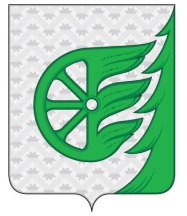 Администрация городского округа город ШахуньяНижегородской областиР А С П О Р Я Ж Е Н И ЕОб утверждении положения по применению национального режима при осуществлении закупок товаров, работ, услугОпределение необходимости применения национального режима при осуществлении закупки товаров, работ, услугНормативные правовые актыЗапрет на допуск товаров, происходящих из иностранного государства или группы иностранных государств, работ, услуг, соответственно выполняемых, оказываемых иностранными лицами (часть 3 статьи 14 Федерального закона № 44-ФЗ)Постановление Правительства РФ от 30.04.2020 № 616 (ред. от 31.12.2020) «Об установлении запрета на допуск промышленных товаров, происходящих из иностранных государств, для целей осуществления закупок для государственных и муниципальных нужд, а также промышленных товаров, происходящих из иностранных государств, работ (услуг), выполняемых (оказываемых) иностранными лицами, для целей осуществления закупок для нужд обороны страны и безопасности государства»Постановление Правительства РФ от 21.12.2019 № 1746«Об установлении запрета на допуск отдельных видов товаров, происходящих из иностранных государств, и внесении изменений в некоторые акты Правительства Российской Федерации» Постановление1. Установить запрет на допуск программно-аппаратных комплексов систем хранения данных, относящихся к коду по Общероссийскому классификатору продукции по видам экономической деятельности ОК 034-2014 (КПЕС 2008) 26.20.2 «Устройства запоминающие и прочие устройства хранения данных» (далее - товары), происходящих из иностранных государств, для целей осуществления закупок товаров (работ, услуг) для обеспечения государственных и муниципальных нужд.Постановление Правительства РФ от 16.11.2015 № 1236 (ред. от 30.03.2019) «Об установлении запрета на допуск программного обеспечения, происходящего из иностранных государств, для целей осуществления закупок для обеспечения государственных и муниципальных нужд» (вместе с «Правилами формирования и ведения единого реестра российских программ для электронных вычислительных машин и баз данных и единого реестра программ для электронных вычислительных машин и баз данных из государств - членов Евразийского экономического союза, за исключением Российской Федерации», «Порядком подготовки обоснования невозможности соблюдения запрета на допуск программного обеспечения, происходящего из иностранных государств (за исключением программного обеспечения, включенного в единый реестр программ для электронных вычислительных машин и баз данных из государств - членов Евразийского экономического союза, за исключением Российской Федерации), для целей осуществления закупок для обеспечения государственных и муниципальных нужд»)Установить запрет на допуск программ для электронных вычислительных машин и баз данных, реализуемых независимо от вида договора на материальном носителе и (или) в электронном виде по каналам связи, происходящих из иностранных государств (за исключением программного обеспечения, включенного в единый реестр программ для электронных вычислительных машин и баз данных из государств - членов Евразийского экономического союза, за исключением Российской Федерации (далее - реестр евразийского программного обеспечения), а также исключительных прав на такое программное обеспечение и прав использования такого программного обеспечения (далее - программное обеспечение и (или) права на него), для целей осуществления закупок для обеспечения государственных и муниципальных нужд, за исключением следующих случаев:Ограничения допуска товаров, происходящих из иностранного государства или группы иностранных государств, работ, услуг, соответственно выполняемых, оказываемых иностранными лицами (часть 3 статьи 14 Федерального закона № 44-ФЗ)Постановление Правительства РФ от 05.02.2015 № 102 (ред. от 23.12.2020) «Об ограничениях и условиях допуска отдельных видов медицинских изделий, происходящих из иностранных государств, для целей осуществления закупок для обеспечения государственных и муниципальных нужд»Постановление Правительства РФ от 30.11.2015 № 1289 (ред. от 28.09.2020) «Об ограничениях и условиях допуска происходящих из иностранных государств лекарственных препаратов, включенных в перечень жизненно необходимых и важнейших лекарственных препаратов, для целей осуществления закупок для обеспечения государственных и муниципальных нужд»Постановление Правительства РФ от 10.07.2019 № 878 (ред. от 25.07.2020) «О мерах стимулирования производства радиоэлектронной продукции на территории Российской Федерации при осуществлении закупок товаров, работ, услуг для обеспечения государственных и муниципальных нужд, о внесении изменений в постановление Правительства Российской Федерации от 16 сентября 2016 г. № 925 и признании утратившими силу некоторых актов Правительства Российской Федерации»(вместе с «Правилами формирования и ведения единого реестра Российской радиоэлектронной продукции», «Порядком подготовки обоснования невозможности соблюдения ограничения на допуск радиоэлектронной продукции, происходящей из иностранных государств, для целей осуществления закупок для обеспечения государственных и муниципальных нужд»)Перечень радиоэлектронной продукции, происходящей из иностранных государств, в отношении которой устанавливаются ограничения для целей осуществления закупок для обеспечения государственных и муниципальных нужд.Постановление Правительства РФ от 30.04.2020 № 617«Об ограничениях допуска отдельных видов промышленных товаров, происходящих из иностранных государств, для целей осуществления закупок для обеспечения государственных и муниципальных нужд»Постановление Правительства РФ от 22.08.2016 № 832 (ред. от 03.04.2020) «Об ограничениях допуска отдельных видов пищевых продуктов, происходящих из иностранных государств, для целей осуществления закупок для обеспечения государственных и муниципальных нужд»Минимальная обязательная доля закупок российских товаров, в том числе товаров, поставляемых при выполнении закупаемых работ, оказании закупаемых услуг (далее - минимальная доля закупок), и перечень таких товаров, для целей осуществления закупок  (часть 3 статьи 14 Федерального закона № 44-ФЗ)Постановление Правительства РФ от 3 декабря 2020 г. № 2014 «О минимальной обязательной доле закупок Российских товаров и ее достижении заказчиком»Нормативные правовые акты устанавливающие порядок подготовки обоснования невозможности соблюдения указанных запрета или ограничений, а также требования к его содержанию (часть 3 статьи 14 Федерального закона № 44-ФЗ)Постановление Правительства РФ от 10.07.2019 № 878(ред. от 25.07.2020) «О мерах стимулирования производства радиоэлектронной продукции натерритории Российской Федерации при осуществлении закупок товаров, работ, услуг для обеспечения государственных и муниципальных нужд, овнесении изменений в постановление Правительства Российской Федерации от 16 сентября 2016 г. № 925 и признании утратившими силу некоторых актов Правительства Российской Федерации»(вместе с «Правилами формирования и ведения единого реестра Российской радиоэлектронной продукции», «Порядком подготовки обоснования невозможности соблюдения ограничения на допуск радиоэлектронной продукции, происходящей из иностранных государств, для целей осуществления закупок для обеспечения государственных и муниципальных нужд»)Определение страны происхождения указанных товаров осуществляется в соответствии с законодательством Российской Федерации (часть 3 статьи 14 Федерального закона № 44-ФЗ)Статья 28. Определение происхождения товаров Приложение № 1 к Договору о Таможенном кодексеЕвразийского экономического союза Таможенный кодекс Евразийского экономического союзаУсловия допуска для целей осуществления закупок товаров, происходящих из иностранного государства или группы иностранных государств, работ, услуг, соответственно выполняемых, оказываемых иностранными лицами (часть 4 статьи 14 Федерального закона № 44-ФЗ)Приказ Минфина России от 4 июня 2018 года № 126н «Об условиях допуска товаров, происходящих из иностранного государства или группы иностранных государств, для целей осуществления закупок товаров для обеспечения государственных и муниципальных нужд»